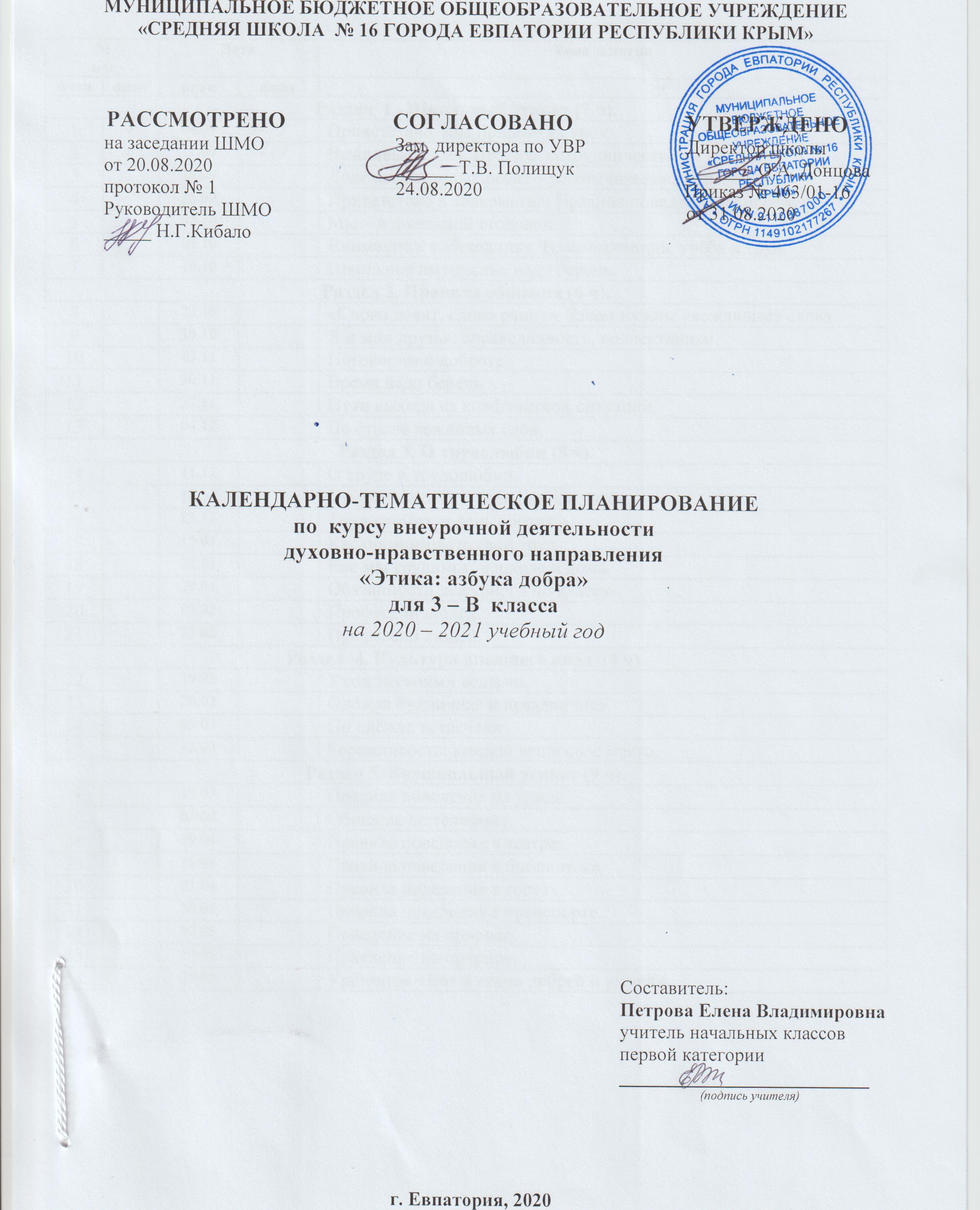 №п/п№п/пДатаДатаТема занятияпланфактпланфактРаздел  1 . Школьный этикет (7 ч).Раздел  1 . Школьный этикет (7 ч).Раздел  1 . Школьный этикет (7 ч).Раздел  1 . Школьный этикет (7 ч).Раздел  1 . Школьный этикет (7 ч).104.09Приветствие. Мы пришли на урок.211.09Вежливые слова. Правила сотрудничества на уроке.318.09Долг воспитанных ребят – режим школьный выполнять.425.09Приветствие и знакомство. Правила поведения на перемене.502.10Мы – в школьной столовой.609.10Внимание к собеседнику. Взаимопомощь: учёба и труд.716.10Школьное имущество надо беречь. Раздел 2. Правила общения (6 ч).Раздел 2. Правила общения (6 ч).Раздел 2. Правила общения (6 ч).Раздел 2. Правила общения (6 ч).Раздел 2. Правила общения (6 ч).823.10«Слово лечит, слово ранит». Зачем нужны «вежливые» слова.930.10Я и мои друзья: справедливость, коллективизм.1013.11Поговорим о доброте.1120.11Время надо беречь.1227.11Пути выхода из конфликтной ситуации.1304.12По стране вежливых слов.Раздел 3. О трудолюбии (8 ч).Раздел 3. О трудолюбии (8 ч).Раздел 3. О трудолюбии (8 ч).Раздел 3. О трудолюбии (8 ч).Раздел 3. О трудолюбии (8 ч).1411.12О труде и трудолюбии.1518.12Старательность – помощник в учёбе.1625.12Труд кормит, а лень портит.1715.01Как организовать свой труд.1822.01Как мы трудимся: в школе и дома.1929.01Обязанности дежурного по классу.2005.02Профессии людей.2112.02Профессии людей.Раздел  4. Культура внешнего вида  (4 ч).Раздел  4. Культура внешнего вида  (4 ч).Раздел  4. Культура внешнего вида  (4 ч).Раздел  4. Культура внешнего вида  (4 ч).Раздел  4. Культура внешнего вида  (4 ч).2219.02Уход за своими вещами.2326.02Одежда будничная и праздничная.2405.03По одёжке встречают.2512.03Бережливость: каждой вещи своё место.Раздел 5. Внешкольный этикет (9 ч).Раздел 5. Внешкольный этикет (9 ч).Раздел 5. Внешкольный этикет (9 ч).Раздел 5. Внешкольный этикет (9 ч).Раздел 5. Внешкольный этикет (9 ч).2619.03Правила поведения на улице.2702.04Общение по телефону.2809.04Правила поведения в театре.2916.04Правила поведения в библиотеке.3023.04Правила поведения в гостях.3130.04Правила поведения в транспорте.3207.05Поведение на природе.3314.05Поведение на природе.3421.05Урок-игра «Вот и стали добрей и умней».